STOCKPORT & DISTRICT FOOTBALL ASSOCIATION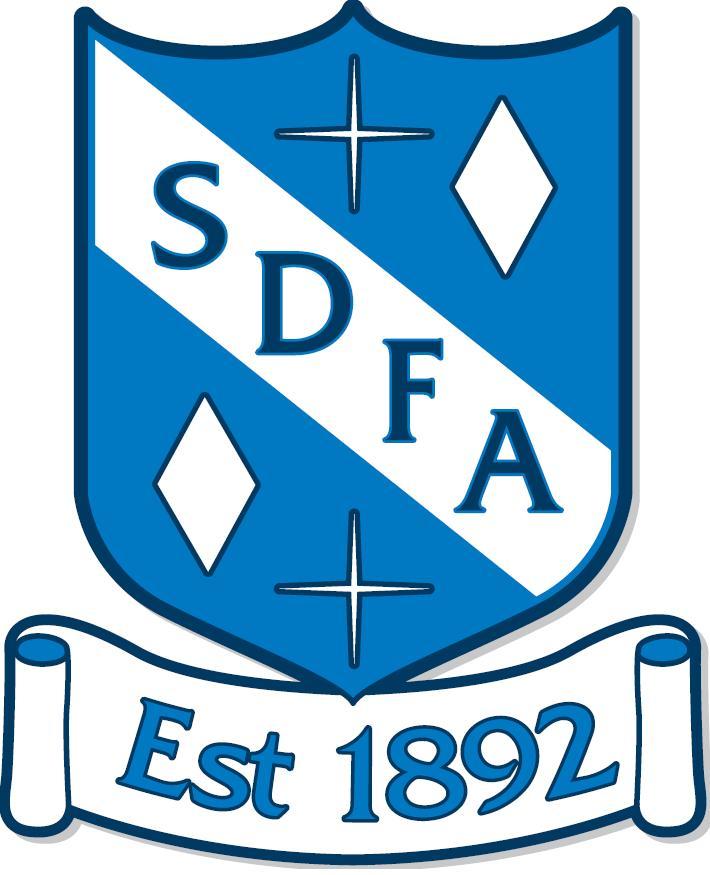                                              (Affiliated to The Cheshire County Football Association Limited)COUNCIL FOR SEASON 2019-2020PresidentJ S SMITH (1995)Tel. 0161 456 8537 e.mail: john.s.smith@hotmail.co.ukVice Presidents    M J POMFRET (1982)   MRS J C POMFRET (1985) C GLENNON (1991) T CONLON (1992)Life MembersE CRABTREE (1966)Tel. 0161 312 1991 e.mail: ecrabtree1@talktalk.netM J POMFRET (1982)Tel. 0161 440 9853 e.mail m.pomfret@sky.comMRS J C POMFRET (1985)Tel. 0161 440 9853 e.mail m.pomfret@sky.comB OWEN (1981-83, 1985)Tel. 01633 765259e.mail. bernardowen36@talktalk.net C GLENNON(1991)Tel. 0161 225 3955e.mail. bluecyg@aol.com T CONLON(1992)Tel. 0161 258 8743e.mail.terryandsusan@talktalk.net W HINES (2001)Tel. 0161 285 0554 e.mail william.hines@sky.comT G NEWCOMBE (1995)Tel. 0161 483 0004  e.mail. tgnewcombe@hotmail.co.ukJ S SMITH (1995)Tel. 0161 456 8537 e.mail: john.s.smith@hotmail.co.ukOFFICERS OF THE COUNCILChairmanJOHN S SMITH (1995)Tel. 0161 456 8537  e.mail john.s.smith@hotmail.co.ukVice ChairmanSTEWART SMITH (1996-99, 2010)Tel. 0161 427 7349 e.mail stewart@sksgb.co.uk SecretaryMEL POMFRET (1982)Tel. 0161 440 9853 e.mail m.pomfret@sky.comAssistant SecretarySTUART HOLT (2002)Tel. 0161 456 5664  e.mail.  sdsfl1957@gmail.comMobile 07778 582997Treasurer    MARC SMITH (2014)Tel. 483 5986 e-mail. marc.j.smith@hotmail.co.ukCompetitions and Referees SecretaryTERRY RATCLIFFE (2013) e.mail terry.ratcliffe@ratcliffewm.co.uk Mobile 07769 896410Youth Secretary and Welfare OfficerLES HORTON (2010)Tel. 01457 860376ELECTED MEMBERS (8)ROGER ANDREW (2006)Email: roger.andrew1@yahoo.comMobile 07729 065160PAUL PHILBIN (2016)Tel.0161 483 4386 email paulphilbin@sky.com ANDY PHILBIN (2012)Tel.0161 483 4386 e.mail aphilbin5@hotmail.comSTEWART SMITH (1996-99, 2010)Tel. 0161 427 7349 email stewart@sksgb.co.uk 4 vacanciesCo-opted Observer:  G T CobainLEAGUE AND CLUB REPRESENTATIVESLancashire and Cheshire Amateur LeagueDARREN C HINES (2017)Tel. 0161 285 0554 e.mail darrenchines@hotmail.comStockport District Sunday LeagueSTUART HOLT (2002)Tel. 0161 456 5664  e.mail.  sdsfl1957@gmail.comMobile 07778 582997East Cheshire Sunday LeagueGED CONLON (2002)Tel. 0161 483 7808   Mobile 07989 030364e.mail. ged.conlon00@btinternet.comStockport Metropolitan Junior LeagueEDDIE WHITTLE (2007)Tel. 0161 474 0188  e.mail. eddie.whittle@outlook.comStockport County AFCMARK LOCKYEAR (2013)Tel. 0161 286 8888 Ext. 257  e.mail.  mark.lockyear@stockportcounty.comStockport County Football Community FoundationMATTHEW BAILEYAssistant Community Foundation Officer Tel. 0161 286 8888 ext 262e.mail. matthew.bailey@stockportcounty.comCouncil and Committee Meeting Dates for Season 2019-2020Future Council Dates  24 October 2019, 26 March and 25 June 2020 (also AGM)Venue for Council meetings The Midway Hotel, Newbridge Lane, StockportGeneral Purposes Committee meeting dates:7 August 2019, 20 November 2019, 15 January 2020 and 1 April 2020.COMMITTEES OF THE COUNCILExecutive CommitteePresident, Chairman, Secretary, Vice-Chairman, Assistant Secretary and Treasurer.General Purposes CommitteeR Andrew, G Conlon, S Holt, L F Horton, T G Newcombe, P Philbin, Mrs J C Pomfret, M J Pomfret, T Ratcliffe, J S Smith, M J Smith, S Smith,Divisional Representative to Cheshire County FAJOHN S SMITHDistrict Representative to Cheshire County FASTUART HOLTRepresentative on Stockport MBC Football Forum GED NEWCOMBEAuditorsB CLARKI DIXONRef.WebsiteHandbookCouncilMembers20192020